在没有小净的情况下诵读《古兰经》的教法律列حكم قراءة القرآن مع الحدث الأصغر[باللغة الصينية ]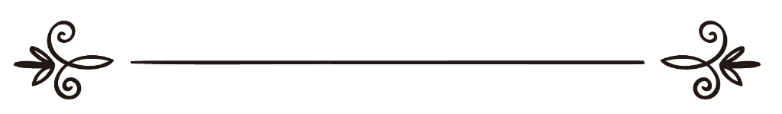 来源：伊斯兰问答网站مصدر : موقع الإسلام سؤال وجواب编审: 伊斯兰之家中文小组مراجعة: فريق اللغة الصينية بموقع دار الإسلام在没有小净的情况下诵读《古兰经》的教法律列问:如果在洗了小净的情况下诵读《古兰经》是可嘉的行为（穆斯台罕布），那么在没有小净的情况下诵读《古兰经》是憎恶的行为吗？答:一切赞颂，全归真主。在没有小净的情况下诵读《古兰经》是可以的，一部分学者主张这是允许的，许多正确的圣训说明没有小净的人想诵读《古兰经》的时候不必洗小净，这个问题与触摸《古兰经》和没有大净的人诵读《古兰经》的问题不一样，大众学者都主张后者是被禁止的。阿卜杜拉·本·阿巴斯（愿主喜悦之）传述：伊本·阿拔斯（愿主喜悦之）传述：他告诉库莱卜说：“有一天晚上，我住在姨妈梅蒙娜家，梅蒙娜是使者的妻子。当时我横着睡了，使者和我的姨妈顺着睡了。大约到了前半夜或后半夜时使者醒来了，他驱散了睡意坐了起来，念了《仪姆兰家族》章后十段经文。接着，他起来用吊着的批袋中的水全全美美地做了小净并礼了拜。”伊本·阿拔斯接着说：“我也起来了，并像使者那样做了小净。完了后，我就去站在使者的左边，使者（爱抚）地揪着我的耳朵让我站在了他的右边。他两拜两拜地做了6次，接着又做了一次单拜。然后，他又去睡了，直到宣礼员来了，然后使者起来轻轻地做了两拜（晨礼的圣行拜），然后就去礼晨礼主命拜了。”《布哈里圣训实录》（181段）和《穆斯林圣训实录》（763段）辑录。伊玛目脑威（愿主怜悯之）说：“这段圣训说明没有小净的人可以诵读《古兰经》，这是穆斯林的公决。”《穆斯林圣训实录之解释》( 6 / 46 ) . 真主至知！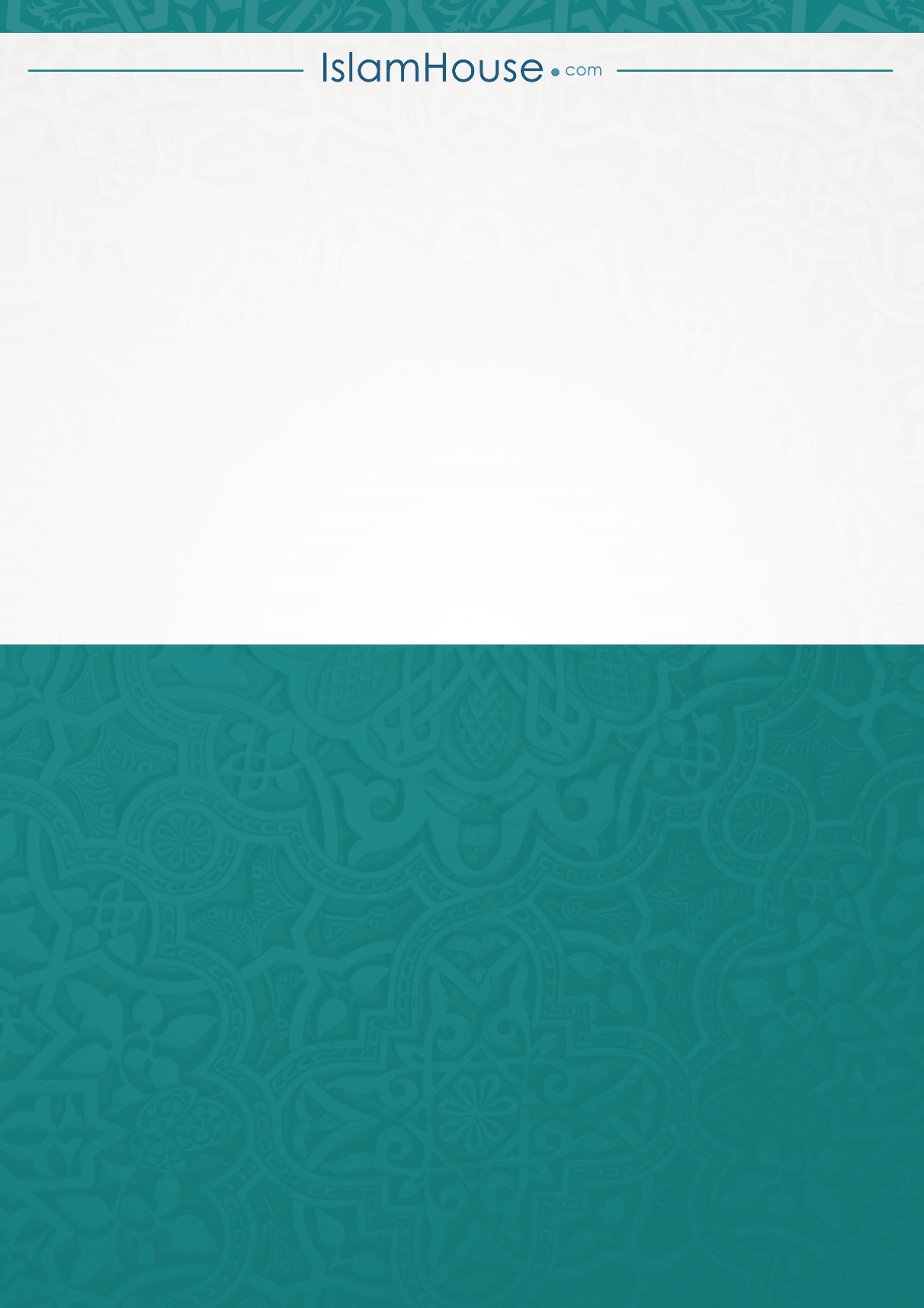 